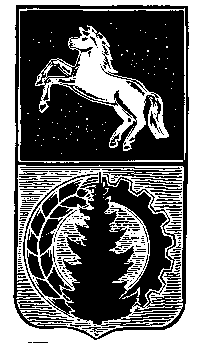 АДМИНИСТРАЦИЯ АСИНОВСКОГО РАЙОНАПОСТАНОВЛЕНИЕот 12.10.2020                                                                                                                №1433 Об утверждении Положения о работе Постоянной комиссии по вопросам рекультивации земель, находящихся в собственности муниципального образования «Асиновский район», и земель, государственная собственность на которые не разграниченаВ соответствии  с  Земельным  кодексом  Российской Федерации, Федеральным  законом от 6 октября 2003 года № 131-ФЗ «Об общих принципах организации местного самоуправления в Российской Федерации», постановлением Правительства Российской Федерации от 10.07.2018 № 800 «О проведении рекультивации и консервации земель», на основании Устава Муниципального образования «Асиновский район»ПОСТАНОВЛЯЮ:1. Утвердить Положение о работе Постоянной комиссии по вопросам рекультивации земель, находящихся в собственности муниципального образования «Асиновский район», и земель, государственная собственность на которые не разграничена согласно приложению 1 к настоящему постановлению.2. Утвердить форму акта приема-передачи рекультивированных земель согласно приложению 2 к настоящему постановлению.3. Настоящее постановление вступает в силу с даты его опубликования в средствах массовой информации и подлежит размещению на официальном сайте муниципального образования «Асиновский район» www.asino.ru.Глава  Асиновского района                                                                                    Н.А. ДанильчукПриложение 1 Утверждено постановлениемадминистрации Асиновского районаот ___________ № ___ПОЛОЖЕНИЕО ПОСТОЯННОЙ КОМИССИИ ПО ВОПРОСАМ РЕКУЛЬТИВАЦИИ ЗЕМЕЛЬ,НАХОДЯЩИХСЯ В СОБСТВЕННОСТИ МУНИЦИПАЛЬНОГО ОБРАЗОВАНИЯ «АСИНОВСКИЙ РАЙОН»,И ЗЕМЕЛЬ, ГОСУДАРСТВЕННАЯ СОБСТВЕННОСТЬ НА КОТОРЫЕНЕ РАЗГРАНИЧЕНАОБЩИЕ ПОЛОЖЕНИЯ1. Настоящее Положение разработано в соответствии с постановлением Правительства Российской Федерации от 10.06.2018 № 800 «О проведении рекультивации и консервации земель» и регулирует вопросы организации деятельности постоянной комиссии по вопросам рекультивации земель, находящихся в собственности муниципального образования «Асиновский район», и земель, государственная собственность на которые не разграничена (далее - Комиссия).2. Комиссия является межведомственным, коллегиальным, постоянно действующим совещательным органом администрации Асиновского района и создается в целях организации и проведения процедуры согласования проектов рекультивации земель, приема-передачи рекультивированных земель, а также рассмотрения других вопросов, связанных с восстановлением нарушенных земель, находящихся в собственности муниципального образования «Асиновский район», и земель, государственная собственность на которые не разграничена.3. Комиссия в своей деятельности руководствуется настоящим Положением и принимает решения в пределах предоставленных ей полномочий.СОСТАВ КОМИССИИ4. В состав комиссии входят председатель Комиссии, его заместитель, секретарь и члены Комиссии.Председатель комиссии - Первый заместитель Главы Администрации Асиновского района по обеспечению жизнедеятельности и безопасности.Заместитель председателя комиссии - Начальник отдела по имуществу и землям.Секретарь комиссии - Главный специалист по имущественным отношениям.В состав комиссии входят следующие члены комиссии:- Начальник отдела ЖКХ, строительства и транспорта;- Главный специалист по газификации;- Начальник отдела АПК;- Главы городского и сельских поселений (по согласованию).Состав комиссии формируется из 5-7 человек, который утверждается распоряжением администрации Асиновского района.        В случае, когда присутствие члена комиссии на заседании невозможно по уважительным причинам (болезнь, командировка и т.п.), должна производиться его замена с внесением соответствующего изменения в состав комиссии распоряжением администрации Асиновского района.         Председательствующим на заседании является председатель Комиссии, а в случаях, когда он отсутствует, – Заместитель председателя комиссии.5. Председатель Комиссии осуществляет следующие полномочия:1) руководит работой Комиссии;2) дает поручения членам Комиссии, связанные с деятельностью Комиссии;3) согласовывает проекты рекультивации;4) утверждает акт приема-передачи рекультивированных земель.ПОРЯДОК РАБОТЫ КОМИССИИ6. Комиссия согласовывает проекты  рекультивации на основании заявления о согласовании проекта рекультивации земель с приложением соответствующего проекта поданного или направленного:лично на бумажном носителе или посредством почтовой связи либо в форме электронных документов с использованием информационно-телекоммуникационной сети «Интернет».7. Для осуществления приемки из членов постоянной комиссии формируется рабочая комиссия не менее чем из 1/3 членов постоянной комиссии. Рабочая комиссия создается председателем Комиссии или его заместителем в 10-дневный срок со дня поступления в Комиссию письменного извещения от юридических (физических) лиц.8. При приеме-передаче рекультивированных земельных участков Комиссия проверяет:1) соответствие выполненных работ утвержденному проекту рекультивации земель;2) качество планировочных работ;3) равномерность нанесения плодородного слоя почвы;4) наличие и объем неиспользованного плодородного слоя почвы, а также условия его хранения;5) полноту выполнения требований экологических, агротехнических, санитарно-гигиенических, строительных и других нормативов, стандартов и правил в зависимости от вида нарушения почвенного покрова и дальнейшего целевого использования рекультивированных земель;6) качество выполненных мелиоративных, противоэрозионных и других мероприятий, определенных проектом или условиями рекультивации земель (договором);7) наличие на рекультивированном земельном участке строительных и других отходов.9. По результатам приема-передачи рекультивированного земельного участка заявителем оформляется акт приема-передачи рекультивированных земель по форме, утвержденной приложением к настоящему Положению, который подписывается членами комиссии и утверждается председателем Комиссии.10. В акте приема-передачи рекультивированных земель указывается одно из следующих решений Комиссии:1) принять (частично или полностью) рекультивированный земельный участок;2) перенести приемку рекультивированного земельного участка (полностью или частично) с указанием причин (недостатков) и установлением срока по их устранению.11. Акт приема-передачи рекультивированных земель составляется в двух экземплярах: первый экземпляр остается на хранении у секретаря Комиссии; второй экземпляр направляется лицу, выполнившему работы по рекультивации земель.12. Рекультивированный земельный участок считается принятым после утверждения председателем Комиссии акта приема-передачи рекультивированных земель.Приложение 2Утвержденопостановлением администрации Асиновского района от __________ № _____                                                                      Форма                                                            УТВЕРЖДАЮ                                                      Председатель комиссии                                                         __________________                                                          (личная подпись)                                                         (________________)                                                              (Ф.И.О.)АКТприема-передачи рекультивированных земель__.__.____ г.     № ____Основание: извещение о завершении работ по рекультивации земель от ________ № ____Комиссия в составе:1. ________________________________________________________________________          (должность, фамилия, инициалы)2. ________________________________________________________________________          (должность, фамилия, инициалы)3. ________________________________________________________________________          (должность, фамилия, инициалы)4. ________________________________________________________________________          (должность, фамилия, инициалы)5. ________________________________________________________________________          (должность, фамилия, инициалы)Присутствовали:___________________________________________________________________________          (должность, фамилия, инициалы)___________________________________________________________________________          (должность, фамилия, инициалы)___________________________________________________________________________          (должность, фамилия, инициалы)___________________________________________________________________________          (должность, фамилия, инициалы)___________________________________________________________________________          (должность, фамилия, инициалы)В период с __.__.____ г. по __.__.____ г.комиссия рассмотрела представленные___________________________________________________________________________(должность, фамилия, инициалы лица, представившего материалы и документы)материалы и документы__________________________________________________________________________,    (реквизиты, представленных материалов/документов)осмотрела рекультивированный земельный участок___________________________________________________________________________    (адрес, кадастровый номер земельного участка)площадью  ____ га после проведения работ, связанных с нарушением почвенногопокрова, произвела _____________________.                                  (замеры, обмеры, осмотр)    Комиссией установлено:1)  в  период  с  __.__.____  г.  по __.__.____ г. были выполнены следующиеработы:__________________________________________________________________________;    (виды, объем работ)2)  работы  выполнены  в  соответствии/не  в  соответствии  с утвержденнымипроектными  материалами  (в  случае  отступлений  от утвержденных проектныхматериалов  указать  их  причины,  кем  и  когда согласовывались допущенныеотступления)_____________________________________________________________________________________________________________________________________________________;3)   рекультивированный   земельный   участок   пригоден/не   пригоден  дляиспользования  (в  случае  признания  земельного  участка  непригодным  дляиспользования, указать причины)_____________________________________________________________________________________________________________________________________________________.Комиссия решила:_____________________________________________________________________________________________________________________________________________________.Акт составлен в 2 экземплярах:1-й экз. - остается на хранении комиссии;2-й экз. - направляется лицу, выполнившему работы по рекультивации земель.Члены комиссии:__________________                   ______________________________________ (личная подпись)                        (должность, фамилия, инициалы)__________________                   ______________________________________ (личная подпись)                        (должность, фамилия, инициалы)__________________                   ______________________________________ (личная подпись)                        (должность, фамилия, инициалы)__________________                   ______________________________________ (личная подпись)                        (должность, фамилия, инициалы)__________________                   ______________________________________ (личная подпись)                        (должность, фамилия, инициалы)С актом ознакомлен:__________________                   ______________________________________ (личная подпись)                        (должность, фамилия, инициалы)